       Two hospitals.  One goal.  The very best care close to home.      	               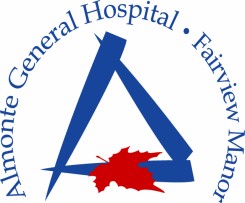 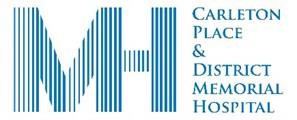 PharmacistPermanent Part-TimeAlmonte General Hospital and Carleton Place & District Memorial Hospital created the Mississippi River Health Alliance (MRHA) in 2016 to formalize their commitment to work together to improve each patient and resident’s overall health care experience through a strong, coordinated system of care. Each hospital remains a separate corporation with its own Board of Directors and Foundation. An integrated Senior Team leads the two Hospitals, as well as Fairview Manor and Lanark County Paramedic Service which are operating divisions of AGH. Over 600 caring staff, physicians and midwives provide excellent primary, acute and long-term care to citizens of Lanark County, West Ottawa and Renfrew County. The Opportunity:The primary purpose of the Pharmacist position is to ensure the provision of pharmaceutical services (dispensing of drugs, clinical medication management, monitoring of drug utilization, and dissemination of drug information) in a manner, which is consistent with hospital and departmental standards, and objectives of quality, productivity, economy and safety, in full compliance with all related statutes and regulations.Mandatory Qualifications:It is essential that the incumbent possess the following qualifications:Successful completion of a recognized Faculty of Pharmacy, Bachelor's Degree of Science in Pharmacy.Registration with the Ontario College of Pharmacists to practice as a Pharmacist in the Province of Ontario.Demonstrated excellent clinical skills related to Medication Management.Thorough knowledge of the Health Disciplines Act, the Controlled Drugs and Substances Act (CDSA) and the Guidelines for the Secure Distribution of Narcotic and Controlled Drugs in Hospitals, the Ontario Drug and Pharmacies Regulation Act, the Standards of Practice of the Canadian Society of Hospital Pharmacists and the National Association of Pharmacy Regulatory Authorities (NAPRA).  He/she shall also be familiar with the Public Hospitals Act, the Standards of Accreditation of the Council on Health Facilities Accreditation, and the Code of Ethics of the Ontario College of Pharmacists and the Canadian Society of Hospital Pharmacists. Demonstrated excellent interpersonal skills and effective communication skills, both oral and written.Proficient in software applications including use of data bases, web based tools, word, excel, power point and other relevant work-related technologies.  Ability to manage competing priorities and timelines.Conversant with the mission, vision, values statements, policies and quality assurance standards of the Hospital as they apply to the Pharmacy Department.Demonstrated commitment to continuing education by keeping abreast of current development in the practice of Pharmacy by means of conferences, seminars and workshops and perusing current, pertinent pharmaceutical and medical publications consistent with established professional guidelines. A member in good standing of the Canadian Society of Hospital Pharmacists preferred.Previous related hospital experience preferred.The Almonte General Hospital/Fairview Manor/CPDMH offers:Competitive SalariesPension Plan (Healthcare of Ontario Pension Plan – HOOPP)Employee and Family Assistance Program…and so much more!Qualified candidates are invited to submit their resumes to: Angela McLean, Integrated Human Resources ManagerEmail: amclean@agh-fvm.comWe thank all candidates who apply; only those selected for an interview will be contacted.  If you require accommodation throughout any part of the recruitment process, please contact Human Resources to let us know how we may assist you.Please note that according to the CPDMH/AGH/FVM Vaccination Policies, all applicants must be fully vaccinated unless they can provide the proof of a valid medical contraindication or exemption on the basis of protected grounds under the Ontario Human Rights Code in order to be considered for any staff or volunteer opportunities. Upon hiring, applicants must provide the proof of either government issued documentation proving they have been fully vaccinated, or present supporting documentation of a valid medical contraindication or exemption under Ontario Human Rights Code.